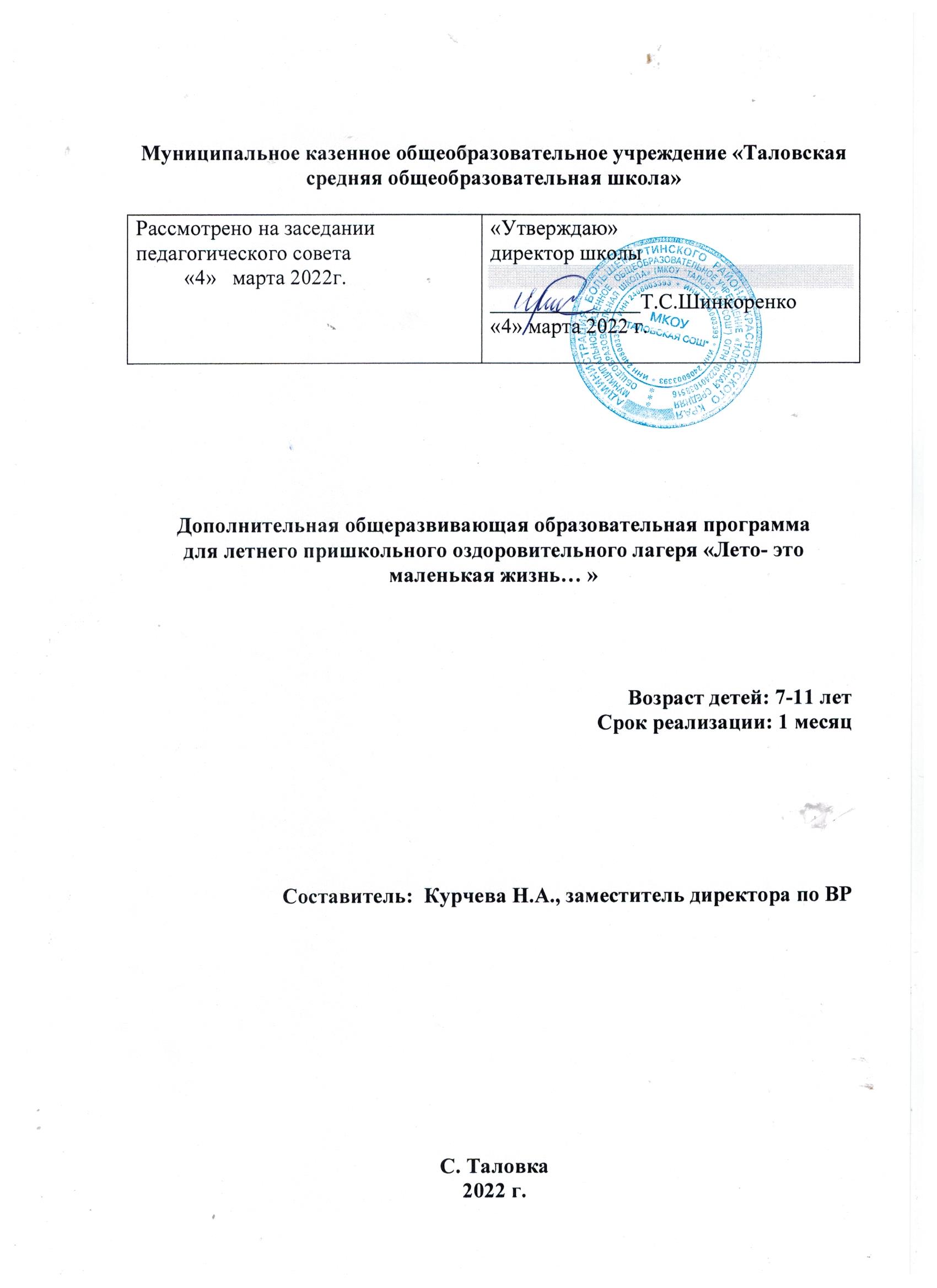 Пояснительная записка     Лето – это прекрасная пора отдыха и бесконечного удовольствия от новых впечатлений. А для множества родителей это еще и время организации летней программы для своего ребенка. И первоочередной целью, конечно же, является максимальная занятость полезной для ребенка деятельностью и  оздоровление детского организма. Именно летом у детей есть прекрасная возможность реализовать свои творческие планы и получить заряд здоровья на весь год. Многие родители задолго до наступления тепла начинают заботиться о том, где и как ребенок проведет лето.      Организация летнего отдыха один из важных аспектов образовательной деятельности. Организованная деятельность детей в летний период позволяет сделать педагогический процесс непрерывным в течение всего года. Летние каникулы самая лучшая и незабываемая пора для развития творческих способностей и совершенствования возможностей ребенка, вовлечения детей в новые социальные связи, удовлетворения индивидуальных интересов и потребностей. Летние каникулы это период, когда дети могут сделать свою жизнь полной интересных и  полезных увлечений и занятий, могут с пользой провести свободное время.       Дополнительная общеразвивающая образовательная  программа «Лето- это маленькая жизнь…»  предназначена для реализации в условиях пришкольного лагеря с дневным пребыванием детей. Программа краткосрочная, составлена в соответствии с нормативными документами: Федеральный Закон «Об образовании в Российской Федерации» от 29 декабря 2012 г. № 273-ФЗ, Порядок организации и осуществления образовательной деятельности по дополнительным общеобразовательным программам (утв. приказом Министерства образования и науки РФ от 29 августа 2013 г. № 1008), Уставом школы.           Программа модульная, в ней представлены 2 модуля: 1.«Чудеса своими руками» (художественная направленность).2. «Подвижные игры» ( физкультурно-спортивная направленность)      Актуальность данной программы заключается в том, что она соответствует социальному заказу на формирование здорового образа жизни, духовного и творческого развития современных детей в период летних каникул.     Новизна, отличительные особенности данной программы  заключаются в том, что деятельность детей рассматривается как сфера социальной практики детей, в рамках которой они приобретают художественно – эстетический опыт, навыки здорового образа жизни за очень короткий временной период (в течение 21 дня).            Особенностью программы является также ее целевой, ориентированный характер, направленный на творческое и физическое развитие детей в условиях  взаимосвязи    с  мероприятиями в рамках тематики каждого  дня. Такой подход будет способствовать активному участию детей во всех видах деятельности. Программа ориентирована на младший школьный возраст: 7-11 лет.Цель программы - формирование гармоничного физического и художественно-эстетического  развития ребенка в условиях организованного летнего отдыха Задачи:Образовательные (предметные): Формирование устойчивого интереса к играм с элементами спорта, физическим упражнениям.       2. Создание условий для организованного и самостоятельного художественного творчества.      Личностные (воспитательные):1.Формирование дружелюбия, коммуникабельности, интереса к сотрудничеству, дисциплинированности.2. Укрепление навыков здорового образа жизни, овладение навыками и способами художественного творчества.Формирование умения доводить начатое дело до конца.Метапредметные (развивающие):1. Развитие умения работать  в команде и индивидуально, выполнять задания самостоятельно и коллективно.                  3.Развитие двигательных, художественно-эстетических       способностей.Ожидаемые  результатыОбразовательные (предметные):Обучающийся будет знать:- правильную технику выполнения элементов подвижных игр;- игры с элементами спорта, физическими упражнениями;- правила  владения лепным материалом  и технику пластилинографии.Обучающийся будет уметь:- применять освоенные знания и практические умения в физической и спортивной деятельности, художественном творчестве.Личностные (воспитательные):-формирование дружелюбия, коммуникабельности, интереса к сотрудничеству, дисциплинированности;        - укрепление физических и психологических сил детей, развитие лидерских и организаторских качеств, приобретение новых знаний, развитие творческих способностей, детской самостоятельности и самодеятельности.Метапредметные (развивающие):- формирование навыков  владения элементами подвижной игры, художественного творчества;- формирование умения работать  в команде и индивидуально, выполнять задания самостоятельно и коллективно;     Сроки реализации дополнительной образовательной программы: 21 день (одна лагерная смена). Начало и завершение занятий согласуется с начальником лагеря. Режим занятий - два раза в неделю. Продолжительность одного занятия - 45минут. Продолжительность занятий установлена на основании СанПин 2.4.4.3172-14: «Санитарно-эпидемиологические требования к устройству, содержанию и организации режима работы образовательных организаций дополнительного образования детей». Количество детей в группе 14 человек (1 модуль), 13 человек (2 модуль).  Форма занятий - очная. Форма организации деятельности: практическое занятие, мастер- класс, конкурсы, индивидуальные, групповые занятия, спортивные состязания.Формы подведения итогов реализации дополнительной образовательной программы:-выставки детского творчества; -соревнования;-конкурс творческих работ;-«Спортивный ринг Здоровячков».                                 Учебно-тематический планМодуль №1. «Чудеса своими руками»Содержание занятийВводное занятие. Знакомство с созданием картин. Пластилин вместо карандашей и красок.Мастер-класс «Яркий павлин». Выставка работ.Необычный аквариум. Индивидуальный проект.Мир домашних животных. Практическое занятиеЁжик. Бык – символ 2021 года. Групповая работа.Пластилиновая фантазия.  Свободное творчество. Конкурс на лучшую работу.  Итоговое занятие. Выставка работ. Подведение итогов.      Модуль № 2 «Подвижные игры»Содержание занятийВводное занятие.  Общие подвижные символические игры.Практическое занятие. Игры для формирования правильной осанки. «Бои на бревне», «Лошадки».  «Бабки», «Борящаяся цепь».Командная игра. Игры со скакалками. «Найди жгут», «Удочка».Игровые состязания. Игры с бегом и  прыжками. «Кто дальше», «Болото», «Салка».Хороводные игры «Заинька», «Ручеек» и игры-шутки «Орехи», «Черепаха».Практическое занятие. Игры с лазанием. «Распутай веревочку», «Кошки- мышки».Показательные игры. Игры с метанием и передачей мяча. «Охотники и утки», «Сильный бросок».Общеразвивающие игры. «Казаки и разбойники», «Перетягивание каната». Подведение итогов «Спортивный ринг Здоровячков».Методическое обеспечение программы дополнительного образования детей:-обеспечение программы методическими видами продукции (разработки подвижных  игр, творческих мастер-классов, требований к оформлению творческой выставки);- рекомендации по проведению индивидуальных, групповых, командных, проектных занятий;Материально- техническое обеспечение программы:гимнастическая дорожка из 4 матов;5 теннисных мячей;набор кубиков (10 штук);5 гимнастических обручей и 5 гимнастических палок;6 лёгких игровых мячей среднего размера;10 скакалок;2 декоративные удочки;4 флажка.Наборы цветного картона и бумаги;Наборы пластилина;Декоративные рамки для картинЛитература:- Богданов Г.П., Утенов О.У. Система внеурочных занятий со школьниками  оздоровительной физической культурой, спортом и туризмом, 2013.- Богданов В.П. Будьте здоровы: Оздоровительная физическая культура, спорт и  туризм в кружковой работе с молодежью и взрослыми: методическое пособие, 2000.-Лыкова И.А. "Лепим с мамой. Азбука лепки. Учебно-методическое пособие для детского художественного творчества" серия "Мастерилка", 2005.- Колдина  Д.Н. «Лепка с детьми 8-10 лет», Мозаика-Синтез, 2009-  Марья Новацкая «Пластилиновые секреты. Как за 30 минут слепить сказку» Питер, .№ п/пТемы курсаКоличество часовКоличество часов№ п/пТемы курсаТеор.Практ.1Знакомство с созданием картин. Пластилин вместо карандашей и красок. 12Яркий павлин.13Необычный аквариум.14Мир домашних животных.15Ёжик.16Бык – символ 2021 года.17Пластилиновая фантазия.  Свободное творчество.                              18Итоговое занятие. Выставка работ.1 Итого:88№Тема занятияКол-во часовКол-во часов№Тема занятияТеор.Практ.1.Общие подвижные спортивные игры. Правила и условия проведения.12.Игры для формирования правильной осанки. «Бои на бревне», «Лошадки».  «Бабки», «Борящаяся цепь».13.Игры со скакалками. «Найди жгут», «Удочка».14.Игры с бегом и  прыжками. «Кто дальше», «Болото», «Салка».15.Хороводные игры «Заинька», «Ручеек» и игры-шутки «Орехи», «Черепаха».16.Игры с лазанием. «Распутай веревочку», «Кошки- мышки».17.Игры с метанием и передачей мяча. «Охотники и утки», «Сильный бросок».18.Общеразвивающие игры. «Казаки и разбойники», «Перетягивание каната». «Спортивный ринг Здоровячков».1Итого8 часов8 часов